-2-Right kidney scanAnatomy:There are two kidneys ( Right and Left). The right kidney is slightly lower than the left kidney.The right kidney is lying posterior to the liver and the left kidney lying posterior to the spleen.The average size of the kidney in adult is 9-12 cm in length and 4-5 cm in width.The medial surface of the kidney has a notch called Hilum through which renal vessels pass and pelvis of ureter begins.The layer that surrounds the kidney is called renal capsule.The kidney divided into two parts:1-Renal Parenchyma:A /cortex.B /medulla.2.Renal sinus: cavity within the kidney which is occupied by renal pelvis, renal calyces, blood vessels, nerves and fat.Appearance:Renal capsule is echogenic (hyper echoic‘bright’)Renal parenchyma (cortex and medulla together) is hypo echoic.Renal sinuses is echogenic (hyper echoic ‘bright’)Patient preparation:Better to be fasting before the examination to reduce gases.Probe:curved (2-5) MHz probe is used.Breathing technique:Deep held inspiration.View: Longitudinal right kidney (anatomy, measurement).Transverse right kidney (measurement)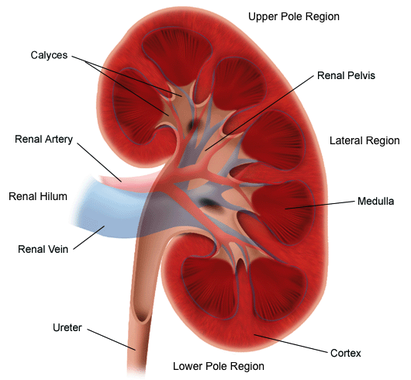 